Początek formularzaDół formularzaAdres strony internetowej, na której zamieszczona będzie specyfikacja istotnych warunków zamówienia (jeżeli dotyczy): http://www.amw.gdynia.plOgłoszenie nr 22849 - 2017 z dnia 2017-02-09 r. Gdynia: Przebudowa parteru budynku nr 365 na terenie Akademii Marynarki Wojennej w Gdyni 
OGŁOSZENIE O ZAMÓWIENIU - Roboty budowlane Zamieszczanie ogłoszenia: obowiązkowe Ogłoszenie dotyczy: zamówienia publicznego Zamówienie dotyczy projektu lub programu współfinansowanego ze środków Unii Europejskiej nie 
Nazwa projektu lub programuO zamówienie mogą ubiegać się wyłącznie zakłady pracy chronionej oraz wykonawcy, których działalność, lub działalność ich wyodrębnionych organizacyjnie jednostek, które będą realizowały zamówienie, obejmuje społeczną i zawodową integrację osób będących członkami grup społecznie marginalizowanych nie 
Należy podać minimalny procentowy wskaźnik zatrudnienia osób należących do jednej lub więcej kategorii, o których mowa w art. 22 ust. 2 ustawy Pzp, nie mniejszy niż 30%, osób zatrudnionych przez zakłady pracy chronionej lub wykonawców albo ich jednostki (w %) SEKCJA I: ZAMAWIAJĄCYPostępowanie przeprowadza centralny zamawiający nie Postępowanie przeprowadza podmiot, któremu zamawiający powierzył/powierzyli przeprowadzenie postępowania nie Informacje na temat podmiotu któremu zamawiający powierzył/powierzyli prowadzenie postępowania:
Postępowanie jest przeprowadzane wspólnie przez zamawiającychnie 
Jeżeli tak, należy wymienić zamawiających, którzy wspólnie przeprowadzają postępowanie oraz podać adresy ich siedzib, krajowe numery identyfikacyjne oraz osoby do kontaktów wraz z danymi do kontaktów: 

Postępowanie jest przeprowadzane wspólnie z zamawiającymi z innych państw członkowskich Unii Europejskiej nie W przypadku przeprowadzania postępowania wspólnie z zamawiającymi z innych państw członkowskich Unii Europejskiej – mające zastosowanie krajowe prawo zamówień publicznych:
Informacje dodatkowe:I. 1) NAZWA I ADRES: Akademia Marynarki Wojennej im. Bohaterów Westerplatte, krajowy numer identyfikacyjny 19006413600000, ul. ul. Śmidowicza  69, 81-127  Gdynia, woj. pomorskie, państwo Polska, tel. 261 262 537, e-mail a.parasinska@amw.gdynia.pl, faks 261 262 963. 
Adres strony internetowej (URL): www.amw.gdynia.plI. 2) RODZAJ ZAMAWIAJĄCEGO: Inny: Uczelnia publicznaI.3) WSPÓLNE UDZIELANIE ZAMÓWIENIA (jeżeli dotyczy): Podział obowiązków między zamawiającymi w przypadku wspólnego przeprowadzania postępowania, w tym w przypadku wspólnego przeprowadzania postępowania z zamawiającymi z innych państw członkowskich Unii Europejskiej (który z zamawiających jest odpowiedzialny za przeprowadzenie postępowania, czy i w jakim zakresie za przeprowadzenie postępowania odpowiadają pozostali zamawiający, czy zamówienie będzie udzielane przez każdego z zamawiających indywidualnie, czy zamówienie zostanie udzielone w imieniu i na rzecz pozostałych zamawiających): I.4) KOMUNIKACJA: 
Nieograniczony, pełny i bezpośredni dostęp do dokumentów z postępowania można uzyskać pod adresem (URL)tak 
www.amw.gdynia.pl
Adres strony internetowej, na której zamieszczona będzie specyfikacja istotnych warunków zamówienia tak 
www.amw.gdynia.pl
Dostęp do dokumentów z postępowania jest ograniczony - więcej informacji można uzyskać pod adresem nie 
Oferty lub wnioski o dopuszczenie do udziału w postępowaniu należy przesyłać:
Elektronicznienie 
adres Dopuszczone jest przesłanie ofert lub wniosków o dopuszczenie do udziału w postępowaniu w inny sposób:
nie 
Wymagane jest przesłanie ofert lub wniosków o dopuszczenie do udziału w postępowaniu w inny sposób:
tak 
Inny sposób: 
ofertę w formie papierowej należy złozyć: bud. nr 5, pok. nr 349 - Kancelaria Jawna AMW
Adres: 
Akademia Marynarki Wojennej 81-127 Gdynia , ul. Śmidowicza 69 bud. nr 5, pok. nr 349 - Kancelaria Jawna czynna w godz.: 7.30- 09.30 i od 13.30 - 15.15 codziennie z wyjątkiem sobót, niedziel i dni ustawowo wolnych od pracy.
Komunikacja elektroniczna wymaga korzystania z narzędzi i urządzeń lub formatów plików, które nie są ogólnie dostępnenie 
Nieograniczony, pełny, bezpośredni i bezpłatny dostęp do tych narzędzi można uzyskać pod adresem: (URL) SEKCJA II: PRZEDMIOT ZAMÓWIENIA 
II.1) Nazwa nadana zamówieniu przez zamawiającego: Przebudowa parteru budynku nr 365 na terenie Akademii Marynarki Wojennej w Gdyni 
Numer referencyjny: 07/ZP/17
Przed wszczęciem postępowania o udzielenie zamówienia przeprowadzono dialog techniczny nie 
II.2) Rodzaj zamówienia: roboty budowlane 
II.3) Informacja o możliwości składania ofert częściowych
Zamówienie podzielone jest na części: Nie 

II.4) Krótki opis przedmiotu zamówienia (wielkość, zakres, rodzaj i ilość dostaw, usług lub robót budowlanych lub określenie zapotrzebowania i wymagań ) a w przypadku partnerstwa innowacyjnego - określenie zapotrzebowania na innowacyjny produkt, usługę lub roboty budowlane: Na podstawie załączonej dokumentacji projektowej należy wykonać prace budowlano-remontowe które obejmują: Roboty budowlane: roboty rozbiórkowe i demontażowe, wywóz i utylizacja gruzu oraz wszystkich rozbieranych elementów,demontaż świetlika dachowego, zabudowa świetlika dachu i ścian płytami warstwowymi z rdzeniem z wełny mineralnej, demontaż istniejącej stolarki okiennej i drzwiowej, montaż nowej stolarki okiennej i drzwiowej zgodnie z opisem w projekcie z naklejoną numeracją drzwiową, demontaż istniejących ścianek działowych i sufitów podwieszonych wraz z izolacją, wykonanie ścianek działowych gipsowo-kartonowych na rusztach metalowych, gruntowanie, szpachlowanie oraz malowanie. wykonanie nowych sufitów podwieszonych kasetonowych, rastrowych oraz z płyt G/K, wykonanie docieplenia istniejącego stropodachu wełną mineralną, wykonanie zabezpieczenia istniejącej konstrukcji stalowej farbami p.poż., zerwanie istniejących posadzek, wykonanie nowych izolacji, warstw posadzkowych i gruntowanie, wykonanie ścian zewnętrznych z płyt warstwowych, wykonanie podmurówki z bloczków betonowych wykonanie nowych posadzek z kamienia naturalnego, płytek gress, wykładzin rulonowych zgrzewanych z tworzyw sztucznych, roboty malarskie i wykończeniowe, wykonanie podjazdu dla niepełnosprawnych, wykonanie i montaż daszków nad wejściami do budynku, dostawa i montaż wyposażenia łazienek i toalet. Roboty sanitarne: demontaż istniejących instalacji sanitarnych podlegających przebudowie, wykonanie instalacji wod-kan. wraz z białym montaże, wykonanie instalacji p.poż., wykonanie instalacji centralnego ogrzewania wraz z montażem grzejników, wykonanie instalacji wentylacji mechanicznej w zakresie obejmującej omawiane pomieszczenia zgodnie z załączoną dokumentacją techniczną, wymianę elementów wewnętrznej kanalizacji deszczowej wraz z kamerowaniem. Roboty elektryczne: demontaż istniejącej instalacji elektrycznej, wykonanie instalacji oświetlenia ogólnego– kondygnacji parteru, wykonanie instalacji oświetlenia awaryjnego dla spełnienia norm i wymagań ewakuacyjnych dla budynku– kondygnacji parteru, wykonanie instalacji elektrycznych zasilania gniazd 230V i 400V – kondygnacji parteru, wykonanie systemu sygnalizacji pożaru, wykonanie połączenia instalacji sygnalizacji pożaru całego budynku z projektowaną sygnalizacją na parterze, modernizacja Głównego Wyłącznika Prądu (GWP) – wymiana przycisku oraz przewodu sterującego, wykonanie WLZ pomiędzy projektowanymi rozdzielniami (R1, R2, R3, R p-poż) a rozdzielnią główną budynku, wykonanie nowych rozdzielnic elektrycznych z przełączeniem zasilania kondygnacji nad parterem, wykonanie systemu oddymiania środkowej klatki schodowej, oraz modernizacja wraz z podłączeniem do systemu wykrywania pożaru pozostałych dwóch klatek schodowych, rozszerzenie uproszczonego Dźwiękowego Systemu Ostrzegawczego (DSO) na kondygnację parteru, wykonanie sieci LAN, wykonanie sieci TV, wykonanie sieci monitoringu, wyposażenie szaf teletechnicznych. 

II.5) Główny kod CPV: 45000000-7
Dodatkowe kody CPV:45421000-4, 45432111-5, 45431000-7, 45421152-4, 45421146-9, 45100000-8, 45330000-9, 45331200-8, 45311200-2
II.6) Całkowita wartość zamówienia (jeżeli zamawiający podaje informacje o wartości zamówienia): 
Wartość bez VAT: 
Waluta: 
(w przypadku umów ramowych lub dynamicznego systemu zakupów – szacunkowa całkowita maksymalna wartość w całym okresie obowiązywania umowy ramowej lub dynamicznego systemu zakupów)
II.7) Czy przewiduje się udzielenie zamówień, o których mowa w art. 67 ust. 1 pkt 6 i 7 lub w art. 134 ust. 6 pkt 3 ustawy Pzp: nie 
II.8) Okres, w którym realizowane będzie zamówienie lub okres, na który została zawarta umowa ramowa lub okres, na który został ustanowiony dynamiczny system zakupów:data zakończenia: 14/08/2017
II.9) Informacje dodatkowe: SEKCJA III: INFORMACJE O CHARAKTERZE PRAWNYM, EKONOMICZNYM, FINANSOWYM I TECHNICZNYM III.1) WARUNKI UDZIAŁU W POSTĘPOWANIU III.1.1) Kompetencje lub uprawnienia do prowadzenia określonej działalności zawodowej, o ile wynika to z odrębnych przepisów
Określenie warunków: Odpis z właściwego rejestru lub z centralnej ewidencji i informacji o działalności gospodarczej, jeżeli odrębne przepisy wymagają wpisu do rejestru lub ewidencji, w celu potwierdzenia braku podstaw wykluczenia na podstawie art. 24 ust. 5 pkt 1 ustawy. 
Informacje dodatkowe 
III.1.2) Sytuacja finansowa lub ekonomiczna 
Określenie warunków: 
Informacje dodatkowe 
III.1.3) Zdolność techniczna lub zawodowa 
Określenie warunków: Wykaz robót budowlanych (załącznik nr 7) wykonanych, w okresie ostatnich pięciu lat przed upływem terminu składania ofert, a jeżeli okres prowadzenia działalności jest krótszy – w tym okresie, wraz z podaniem ich rodzaju i wartości, daty i miejsca wykonania i podmiotów, na rzecz których roboty te zostały wykonane z załączeniem dowodów określających, czy roboty budowlane zostały wykonane należycie oraz zgodnie z przepisami prawa budowlanego i prawidłowo ukończone. Za spełnienie tego warunku Zamawiający uzna wszelkie prace polegające na wykonaniu prac remontowych w budynkach o wartości robót minimum 2.400.000,00 złotych brutto. Prace te mogły być wykonane w ramach kilku oddzielnych zamówień, przy czym jedno zamówienie musi opiewać na kwotę nie mniejszą niż 1.000.000,00 złotych brutto. Wykaz osób ( załącznik nr 8) skierowanych przez wykonawcę do realizacji zamówienia, a w szczególności odpowiedzialnych za kierowanie robotami budowlanymi wraz z informacjami na temat ich kwalifikacji zawodowych, uprawnień, doświadczenia i wykształcenia niezbędnych do wykonania zamówienia, a także zakresu wykonywanych przez nie czynności oraz informacją o podstawie do dysponowania tymi osobami. Zamawiający wymaga, aby wykonawca dysponował osobami w nw. branżach: (jedną) osobą o uprawnieniach budowlanych w specjalności konstrukcyjno –budowlanej (załącznik nr 11); Wskazana osoba musi posiadać aktualne zaświadczenie z IIB o przynależności do IIB ważne w okresie trwania przedmiotu zamówienia. Wykonawca ma obowiązek wskazać i wyznaczyć kierownika budowy. 1(jedną) osobą o uprawnieniach budowlanych w specjalności instalacyjnej w zakresie sieci, instalacji i urządzeń wodociągowych i kanalizacyjnych (załącznik nr 12). Wskazana osoba musi posiadać aktualne zaświadczenie z IIB o przynależności do IIB ważne w okresie trwania przedmiotu zamówienia. 1(jedną) osobą w zakresie wykonawstwa branży elektrycznej posiadającą świadectwo kwalifikacji uprawniające do zajmowania się eksploatacją urządzeń i instalacji elektrycznych „E” i „D” (załącznik nr 13). 
Zamawiający wymaga od wykonawców wskazania w ofercie lub we wniosku o dopuszczenie do udziału w postępowaniu imion i nazwisk osób wykonujących czynności przy realizacji zamówienia wraz z informacją o kwalifikacjach zawodowych lub doświadczeniu tych osób: tak 
Informacje dodatkowe: III.2) PODSTAWY WYKLUCZENIA III.2.1) Podstawy wykluczenia określone w art. 24 ust. 1 ustawy Pzp
III.2.2) Zamawiający przewiduje wykluczenie wykonawcy na podstawie art. 24 ust. 5 ustawy Pzp tak 
Zamawiający przewiduje następujące fakultatywne podstawy wykluczenia: 
(podstawa wykluczenia określona w art. 24 ust. 5 pkt 1 ustawy Pzp) 
(podstawa wykluczenia określona w art. 24 ust. 5 pkt 2 ustawy Pzp) 
(podstawa wykluczenia określona w art. 24 ust. 5 pkt 3 ustawy Pzp) 
(podstawa wykluczenia określona w art. 24 ust. 5 pkt 4 ustawy Pzp) III.3) WYKAZ OŚWIADCZEŃ SKŁADANYCH PRZEZ WYKONAWCĘ W CELU WSTĘPNEGO POTWIERDZENIA, ŻE NIE PODLEGA ON WYKLUCZENIU ORAZ SPEŁNIA WARUNKI UDZIAŁU W POSTĘPOWANIU ORAZ SPEŁNIA KRYTERIA SELEKCJI Oświadczenie o niepodleganiu wykluczeniu oraz spełnianiu warunków udziału w postępowaniu 
tak 
Oświadczenie o spełnianiu kryteriów selekcji 
nie III.4) WYKAZ OŚWIADCZEŃ LUB DOKUMENTÓW , SKŁADANYCH PRZEZ WYKONAWCĘ W POSTĘPOWANIU NA WEZWANIE ZAMAWIAJACEGO W CELU POTWIERDZENIA OKOLICZNOŚCI, O KTÓRYCH MOWA W ART. 25 UST. 1 PKT 3 USTAWY PZP: III.5) WYKAZ OŚWIADCZEŃ LUB DOKUMENTÓW SKŁADANYCH PRZEZ WYKONAWCĘ W POSTĘPOWANIU NA WEZWANIE ZAMAWIAJACEGO W CELU POTWIERDZENIA OKOLICZNOŚCI, O KTÓRYCH MOWA W ART. 25 UST. 1 PKT 1 USTAWY PZP III.5.1) W ZAKRESIE SPEŁNIANIA WARUNKÓW UDZIAŁU W POSTĘPOWANIU:
Wykaz robót budowlanych (załącznik nr 7) wykonanych, w okresie ostatnich pięciu lat przed upływem terminu składania ofert, a jeżeli okres prowadzenia działalności jest krótszy – w tym okresie, wraz z podaniem ich rodzaju i wartości, daty i miejsca wykonania i podmiotów, na rzecz których roboty te zostały wykonane z załączeniem dowodów określających, czy roboty budowlane zostały wykonane należycie oraz zgodnie z przepisami prawa budowlanego i prawidłowo ukończone. Za spełnienie tego warunku Zamawiający uzna wszelkie prace polegające na wykonaniu prac remontowych w budynkach o wartości robót minimum 2.400.000,00 złotych brutto. Prace te mogły być wykonane w ramach kilku oddzielnych zamówień, przy czym jedno zamówienie musi opiewać na kwotę nie mniejszą niż 1.000.000,00 złotych brutto. Wykaz osób ( załącznik nr 8) skierowanych przez wykonawcę do realizacji zamówienia, a w szczególności odpowiedzialnych za kierowanie robotami budowlanymi wraz z informacjami na temat ich kwalifikacji zawodowych, uprawnień, doświadczenia i wykształcenia niezbędnych do wykonania zamówienia, a także zakresu wykonywanych przez nie czynności oraz informacją o podstawie do dysponowania tymi osobami. Zamawiający wymaga, aby wykonawca dysponował osobami w nw. branżach: (jedną) osobą o uprawnieniach budowlanych w specjalności konstrukcyjno –budowlanej (załącznik nr 11); Wskazana osoba musi posiadać aktualne zaświadczenie z IIB o przynależności do IIB ważne w okresie trwania przedmiotu zamówienia. Wykonawca ma obowiązek wskazać i wyznaczyć kierownika budowy. 1(jedną) osobą o uprawnieniach budowlanych w specjalności instalacyjnej w zakresie sieci, instalacji i urządzeń wodociągowych i kanalizacyjnych (załącznik nr 12). Wskazana osoba musi posiadać aktualne zaświadczenie z IIB o przynależności do IIB ważne w okresie trwania przedmiotu zamówienia. 1(jedną) osobą w zakresie wykonawstwa branży elektrycznej posiadającą świadectwo kwalifikacji uprawniające do zajmowania się eksploatacją urządzeń i instalacji elektrycznych „E” i „D” (załącznik nr 13).
III.5.2) W ZAKRESIE KRYTERIÓW SELEKCJI:III.6) WYKAZ OŚWIADCZEŃ LUB DOKUMENTÓW SKŁADANYCH PRZEZ WYKONAWCĘ W POSTĘPOWANIU NA WEZWANIE ZAMAWIAJACEGO W CELU POTWIERDZENIA OKOLICZNOŚCI, O KTÓRYCH MOWA W ART. 25 UST. 1 PKT 2 USTAWY PZP III.7) INNE DOKUMENTY NIE WYMIENIONE W pkt III.3) - III.6) Wypełniony i podpisany Formularz Oferty zgodnie ze wzorem stanowiącym załącznik nr 4 do SIWZ; 2.Kosztorys ofertowy, w którym wykonawca musi podać nazwy i typy materiałów, które zastosuje do wykonania przedmiotu zamówienia SEKCJA IV: PROCEDURA IV.1) OPIS 
IV.1.1) Tryb udzielenia zamówienia: przetarg nieograniczony 
IV.1.2) Zamawiający żąda wniesienia wadium:tak, 
Informacja na temat wadium 
Zamawiający przewiduje konieczności złożenia wadium. 90 000,00 (słownie: dziewięćdziesiąt tysięcy złotych 00/100) Wadium należy wnieść w jednej z form określonych w art. 45 ust. 6 ustawy Pzp. Numer konta: PEKAO Bank Pekao S.A. 19 1240 2933 1111 0010 2946 0480. 
IV.1.3) Przewiduje się udzielenie zaliczek na poczet wykonania zamówienia:nie 
IV.1.4) Wymaga się złożenia ofert w postaci katalogów elektronicznych lub dołączenia do ofert katalogów elektronicznych: nie 
Dopuszcza się złożenie ofert w postaci katalogów elektronicznych lub dołączenia do ofert katalogów elektronicznych: 
nie 
Informacje dodatkowe: 
IV.1.5.) Wymaga się złożenia oferty wariantowej: nie 
Dopuszcza się złożenie oferty wariantowej 
nie 
Złożenie oferty wariantowej dopuszcza się tylko z jednoczesnym złożeniem oferty zasadniczej: 
nie 
IV.1.6) Przewidywana liczba wykonawców, którzy zostaną zaproszeni do udziału w postępowaniu 
(przetarg ograniczony, negocjacje z ogłoszeniem, dialog konkurencyjny, partnerstwo innowacyjne) Liczba wykonawców  
Przewidywana minimalna liczba wykonawców 
Maksymalna liczba wykonawców  
Kryteria selekcji wykonawców: 
IV.1.7) Informacje na temat umowy ramowej lub dynamicznego systemu zakupów: Umowa ramowa będzie zawarta: 

Czy przewiduje się ograniczenie liczby uczestników umowy ramowej: 
nie 
Informacje dodatkowe: 

Zamówienie obejmuje ustanowienie dynamicznego systemu zakupów: 
nie 
Informacje dodatkowe: 

W ramach umowy ramowej/dynamicznego systemu zakupów dopuszcza się złożenie ofert w formie katalogów elektronicznych: 
nie 
Przewiduje się pobranie ze złożonych katalogów elektronicznych informacji potrzebnych do sporządzenia ofert w ramach umowy ramowej/dynamicznego systemu zakupów: 
nie 
IV.1.8) Aukcja elektroniczna 
Przewidziane jest przeprowadzenie aukcji elektronicznej (przetarg nieograniczony, przetarg ograniczony, negocjacje z ogłoszeniem) nie 
Należy wskazać elementy, których wartości będą przedmiotem aukcji elektronicznej: 
Przewiduje się ograniczenia co do przedstawionych wartości, wynikające z opisu przedmiotu zamówienia:
nie 
Należy podać, które informacje zostaną udostępnione wykonawcom w trakcie aukcji elektronicznej oraz jaki będzie termin ich udostępnienia: 
Informacje dotyczące przebiegu aukcji elektronicznej: 
Jaki jest przewidziany sposób postępowania w toku aukcji elektronicznej i jakie będą warunki, na jakich wykonawcy będą mogli licytować (minimalne wysokości postąpień): 
Informacje dotyczące wykorzystywanego sprzętu elektronicznego, rozwiązań i specyfikacji technicznych w zakresie połączeń: 
Wymagania dotyczące rejestracji i identyfikacji wykonawców w aukcji elektronicznej: 
Informacje o liczbie etapów aukcji elektronicznej i czasie ich trwania: Aukcja wieloetapowa 
Czy wykonawcy, którzy nie złożyli nowych postąpień, zostaną zakwalifikowani do następnego etapu: nie 
Warunki zamknięcia aukcji elektronicznej: 
IV.2) KRYTERIA OCENY OFERT 
IV.2.1) Kryteria oceny ofert: 
IV.2.2) Kryteria
IV.2.3) Zastosowanie procedury, o której mowa w art. 24aa ust. 1 ustawy Pzp (przetarg nieograniczony) 
tak 
IV.3) Negocjacje z ogłoszeniem, dialog konkurencyjny, partnerstwo innowacyjne 
IV.3.1) Informacje na temat negocjacji z ogłoszeniem
Minimalne wymagania, które muszą spełniać wszystkie oferty: 

Przewidziane jest zastrzeżenie prawa do udzielenia zamówienia na podstawie ofert wstępnych bez przeprowadzenia negocjacji nie 
Przewidziany jest podział negocjacji na etapy w celu ograniczenia liczby ofert: nie 
Należy podać informacje na temat etapów negocjacji (w tym liczbę etapów): 

Informacje dodatkowe 


IV.3.2) Informacje na temat dialogu konkurencyjnego
Opis potrzeb i wymagań zamawiającego lub informacja o sposobie uzyskania tego opisu: 

Informacja o wysokości nagród dla wykonawców, którzy podczas dialogu konkurencyjnego przedstawili rozwiązania stanowiące podstawę do składania ofert, jeżeli zamawiający przewiduje nagrody: 

Wstępny harmonogram postępowania: 

Podział dialogu na etapy w celu ograniczenia liczby rozwiązań: nie 
Należy podać informacje na temat etapów dialogu: 


Informacje dodatkowe: 

IV.3.3) Informacje na temat partnerstwa innowacyjnego
Elementy opisu przedmiotu zamówienia definiujące minimalne wymagania, którym muszą odpowiadać wszystkie oferty: 

Podział negocjacji na etapy w celu ograniczeniu liczby ofert podlegających negocjacjom poprzez zastosowanie kryteriów oceny ofert wskazanych w specyfikacji istotnych warunków zamówienia: 
nie 
Informacje dodatkowe: 

IV.4) Licytacja elektroniczna 
Adres strony internetowej, na której będzie prowadzona licytacja elektroniczna: Adres strony internetowej, na której jest dostępny opis przedmiotu zamówienia w licytacji elektronicznej: Wymagania dotyczące rejestracji i identyfikacji wykonawców w licytacji elektronicznej, w tym wymagania techniczne urządzeń informatycznych: Sposób postępowania w toku licytacji elektronicznej, w tym określenie minimalnych wysokości postąpień: Informacje o liczbie etapów licytacji elektronicznej i czasie ich trwania: Licytacja wieloetapowa 
Wykonawcy, którzy nie złożyli nowych postąpień, zostaną zakwalifikowani do następnego etapu: nie Termin otwarcia licytacji elektronicznej: Termin i warunki zamknięcia licytacji elektronicznej: 
Istotne dla stron postanowienia, które zostaną wprowadzone do treści zawieranej umowy w sprawie zamówienia publicznego, albo ogólne warunki umowy, albo wzór umowy: 
Wymagania dotyczące zabezpieczenia należytego wykonania umowy: 
Informacje dodatkowe: IV.5) ZMIANA UMOWY
Przewiduje się istotne zmiany postanowień zawartej umowy w stosunku do treści oferty, na podstawie której dokonano wyboru wykonawcy: tak 
Należy wskazać zakres, charakter zmian oraz warunki wprowadzenia zmian: 
Zamawiający dopuszcza możliwość wystąpienia w trakcie realizacji przedmiotu umowy konieczności wykonania robót zamiennych w stosunku do przewidzianych dokumentacją projektową w sytuacji gdy wykonanie tych robót będzie niezbędne do prawidłowego, tj. zgodnego z zasadami wiedzy technicznej i obowiązującymi na dzień odbioru robót przepisami wykonania przedmiotu umowy określonego w ust. 1 niniejszego paragrafu. Przewiduje się także możliwość rezygnacji z wykonywania części (elementów) przedmiotu umowy przewidzianych w dokumentacji projektowej w sytuacji, gdy ich wykonanie będzie zbędne do prawidłowego, tj. zgodnego z zasadami wiedzy technicznej i obowiązującymi na dzień odbioru robót przepisami wykonania przedmiotu umowy określonego w umowie. Roboty takie w dalszej części umowy nazywane są „robotami zaniechanymi". Sposób wyliczenia wartości tych robót określa § 11 pkt.3 niniejszej umowy. Zamawiający dopuszcza wprowadzenie zamiany materiałów i urządzeń przedstawionych w ofercie przetargowej pod warunkiem, że zmiany te będą korzystne dla Zamawiającego. Będą to, przykładowo, okoliczności: powodujące obniżenie kosztu ponoszonego przez Zamawiającego na wykonanego przedmiotu umowy oraz kosztów eksploatacyjnych; powodujące poprawienie parametrów technicznych; wynikające z aktualizacji rozwiązań z uwagi na postęp technologiczny lub zmiany obowiązujących przepisów; wynikające z konieczności zrealizowania projektu przy zastosowaniu innych rozwiązań technicznych/technologicznych, niż wskazane w dokumentacji projektowej lub specyfikacji technicznej wykonania i odbioru robót w sytuacji, gdyby zastosowanie przewidzianych rozwiązań groziło niewykonaniem lub wadliwym wykonaniem przedmiotu umowy, czego Wykonawca przy zachowaniu należytej staranności nie mógł przewidzieć zawierając niniejszą umowę; wynikające z wykonania robót zamiennych w stosunku do rozwiązań przewidzianych w projekcie, skutkujących zwiększeniem bezpieczeństwa, podniesieniem funkcjonalności i efektywności rozwiązań projektowych, jeżeli rozwiązania zamienne odstępują w sposób istotny od zatwierdzonego projektu; Zmiany, o których mowa muszą być każdorazowo zatwierdzone przez Zamawiającego lub/i w porozumieniu z Projektantem i Inspektorem Nadzoru. Zamawiający dopuszcza możliwość zmiany ustaleń zawartej umowy w stosunku do treści oferty Wykonawcy w następujących przypadkach: zaszły zmian w ustawie Prawo budowlane i rozporządzeniach wykonawczych, ustawach i rozporządzeniach (mających wpływ na przedmiot zamówienia), które nastąpiły po dniu podpisania umowy, treści decyzji administracyjnych uzyskanych przez Wykonawcę w trakcie realizacji umowy związanych z przedmiotem umowy, niemożności dotrzymania terminu wykonania umowy z przyczyn niezawinionych przez Wykonawcę, wystąpienia zmian powszechnie obowiązujących przepisów prawa w zakresie mającym wpływ na realizację przedmiotu umowy, wystąpienia zmiany określającej sposób wykonania robót – w przypadku, w którym służyć to będzie podniesieniu standardu przedmiotu zamówienia i nie będzie to wykraczało poza określenie przedmiotu zamówienia zawartego w SIWZ oraz nie będzie powodowało zwiększenia wynagrodzenia Wykonawcy, ani konieczności zmiany terminu wykonania zamówienia, zmiany technologii wykonania robót, a co za tym idzie wynagrodzenia Wykonawcy,na wniosek Wykonawcy lub Zamawiającego pod warunkiem wystąpienia obiektywnych okoliczności, których Zamawiający nie przewidział na etapie przygotowania postępowania, a które powodują, że wykonanie zamówienia bez zmiany technologii robót powodowałoby dla Zamawiającego niekorzystne skutki z uwagi na zamierzony cel realizacji przedmiotu zamówienia i związane z tym racjonalne wydatkowanie środków publicznych, odstąpienia na wniosek Zamawiającego od realizacji części robót i związanym z tym obniżeniem wynagrodzenia, pod warunkiem wystąpienia obiektywnych okoliczności, których Zamawiający nie uwzględnił na etapie przygotowania postępowania, a które powodują, że wykonanie przedmiotu zamówienia bez ograniczenia zakresu robót, powodowałyby dla Zamawiającego niekorzystne skutki z uwagi na zamierzony cel realizacji przedmiotu zamówienia i związane z tym racjonalne wydatkowanie środków publicznych. Zamawiający zastrzega sobie prawo, na wniosek Wykonawcy, do przedłużenia terminu realizacji umowy w przypadku: przestojów i opóźnień zawinionych przez Zamawiającego, działania siły wyższej (np. klęski żywiołowe), mającej bezpośredni wpływ na terminowość wykonywania robót, wystąpienia okoliczności, których Strony umowy nie były w stanie przewidzieć, pomimo zachowania należytej staranności, konieczności udzielenia zamówienia polegającego odpowiednio na „powtórzeniu podobnych robót budowlanych” o czas niezbędny na ich realizacje lub dodatkowych robót budowlanych. W razie zaistnienia istotnej zmiany okoliczności powodującej, że wykonanie umowy nie leży w interesie publicznym, czego nie można było przewidzieć w dniu zawierania umowy, Zamawiający może odstąpić od umowy w terminie 30 dni od powzięcia wiadomości o tych okolicznościach. W takim przypadku Wykonawca może żądać wyłącznie wynagrodzenia należnego z tytułu wykonania części umowy. Wszelkie zmiany i uzupełnienia do umowy mogą być dokonane za zgodą obu stron wyrażoną na piśmie pod rygorem nieważności. Strony dopuszczają możliwość zmian umowy w następujących przypadkach: zmiana stron umowy na zasadach Kodeksu cywilnego, zmiana banków lub numerów kont bankowych, zmiana osób, wskazanych do kontaktów po stronie Zamawiającego i Wykonawcy o których mowa w § 3 Umowy, konieczność wprowadzenia zmian wyniknie z okoliczności obiektywnych, których nie można było przewidzieć w chwili zawarcia umowy, niezależnych od woli stron. 
IV.6) INFORMACJE ADMINISTRACYJNE 

IV.6.1) Sposób udostępniania informacji o charakterze poufnym (jeżeli dotyczy): 
Jeżeli Wykonawca zamierza w treści oferty umieścić informacje będące tajemnicą przedsiębiorstwa należy je złożyć w oddzielnym zszytym pakiecie z zaznaczeniem ich lokalizacji w spisie załączników do oferty. Na każdym dokumencie stanowiącym tajemnicę przedsiębiorstwa musi widnieć napis „informacja stanowiąca tajemnicę przedsiębiorstwa – dokument niejawny, nie może być udostępniony innym uczestnikom postępowania”. Przez tajemnicę przedsiębiorstwa rozumie się nie ujawnione do wiadomości publicznej informacje techniczne, technologiczne, handlowe lub organizacyjne przedsiębiorstwa, co do których przedsiębiorca podjął niezbędne działania w celu zachowania ich poufności. Sferą tajemnicy można objąć tylko takie informacje, które są znane jedynie poszczególnym osobom lub określonej grupie osób. Obszar ten nie może się rozciągać na informacje powszechnie znane lub te, o których treści każdy zainteresowany może się legalnie dowiedzieć. Informacji będącej tajemnicą przedsiębiorstwa nie stanowią dane zawarte w formularzu oferty. 
Środki służące ochronie informacji o charakterze poufnym

IV.6.2) Termin składania ofert lub wniosków o dopuszczenie do udziału w postępowaniu: 
Data: 24/02/2017, godzina: 09:00, 
Skrócenie terminu składania wniosków, ze względu na pilną potrzebę udzielenia zamówienia (przetarg nieograniczony, przetarg ograniczony, negocjacje z ogłoszeniem): 
nie 
Wskazać powody: 

Język lub języki, w jakich mogą być sporządzane oferty lub wnioski o dopuszczenie do udziału w postępowaniu 
> polski
IV.6.3) Termin związania ofertą: okres w dniach: 30 (od ostatecznego terminu składania ofert) 
IV.6.4) Przewiduje się unieważnienie postępowania o udzielenie zamówienia, w przypadku nieprzyznania środków pochodzących z budżetu Unii Europejskiej oraz niepodlegających zwrotowi środków z pomocy udzielonej przez państwa członkowskie Europejskiego Porozumienia o Wolnym Handlu (EFTA), które miały być przeznaczone na sfinansowanie całości lub części zamówienia: nie 
IV.6.5) Przewiduje się unieważnienie postępowania o udzielenie zamówienia, jeżeli środki służące sfinansowaniu zamówień na badania naukowe lub prace rozwojowe, które zamawiający zamierzał przeznaczyć na sfinansowanie całości lub części zamówienia, nie zostały mu przyznane nie 
IV.6.6) Informacje dodatkowe: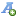 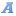 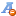 